BASIC JOB PURPOSEProvide senior technician support across the Academy.To be responsible to the Curriculum Leader, Science for coordinating the use of, and development of, practical resources and facilities - including the provision of guidance and support - in meeting the practical requirements of the science curriculum.Responsibility for ensuring maintenance and stock replenishment of both prep rooms and science resources.Line manage Science techniciansUndertake Health and Safety reviews for both prep rooms.Support the development of Health and Safety procedures, wherever possible.MAIN RESPONSIBILITIESTrinity Academy HalifaxJob DescriptionTrinity Academy HalifaxJob Description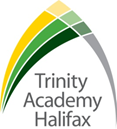 Job Title:  Senior Technician (Science)Job Scale: Scale 5 (Point 12-17) Reporting to:	Curriculum Leader, Science (Trinity Halifax)Responsible for:Day to day management of Technicians1Manage and coordinate the Science preparation rooms and ensure they are resourced, organised and developed as directed by the Curriculum Leader, to meet the performance standards required by the department.  2Oversee the maintenance of laboratories, preparation rooms and chemical stores (including security and accident/hazard spotting) to ensure all Health and Safety Regulations are met. 3Report where necessary any Health and Safety issues to the Site Manager or Curriculum Leader. 4Ensure safe storage, safe treatment, safe disposal of equipment and materials, monitor the condition of labels on chemical products and electrical apparatus including hazardous substances, taking account of safety procedures and COSHH regulations to ensure safety of the pupils and staff. 5Carry out risk assessments for technician activities.6Provide practical support and guidance for academy staff in the use of materials, laboratory techniques, practices and processes; recommend solutions to technical problems encountered. 7Prepare resources and assemble apparatus.8Take a lead role in the design, development, and maintenance of specialist resources and offer professional guidance, assistance and support to pupils and teachers on the practical aspects of the curriculum. 9Set up monitoring systems used in the management and control of practical resources including stock control and financial records. 10Take the lead role within the science department on both routine and non-routine checking, cleaning, maintenance, calibration, testing and repairing of equipment to the required standards. 11Promote the observance of a safe and healthy working environment and provide advice on health and safety issues to technical staff, teachers and students.12Advise on the development of systems and procedures so that the work of the Science department may be carried out to best effect.13 Develop Health and Safety documentation, to be used in one or more schools to ensure that preparation rooms meet statutory standards, liaising with Premises Manager and other stakeholders to implement, review and develop these procedures.   Other Specific Duties:All staff are expected to demonstrate consistently high standards of personal and professional conduct and maintain high standards of ethics and behaviour, within and outside school. Treat all students with dignity, observe proper boundaries and understand that every adult in the academy has a responsibility to safeguard children and young people.   To continue personal professional development as requiredAttend staff and other meetings and participate in staff training and development events as requiredTo actively engage in the performance review process All support staff may be used to perform appropriate duties as and when required by the academy, commensurate with the salary grade of that post if it is higher than the employee’s current salaryTo work in the best interests of the academy Trust, students, parents and staffTo adhere to the academy’s policies and procedures with particular reference to Child Protection, Equal Opportunities, Teaching and Learning and Health and SafetyUndertake the role of a Form Tutor within the academy’s Vertical Tutoring pastoral College structure, and provide relevant and appropriate pastoral supportTo work flexibly, including some evening work, and to travel, as required, to meet the needs of the roleTo work at locations across the academy Trust, as required.  Whilst every effort has been made to explain the main duties and responsibilities of the post, each individual task undertaken may not be identified.  Employees will be expected to comply with any reasonable request from a manager to undertake work of a similar level that is not specified in this job description.This job description is current at the date shown, but, in consultation with you, may be changed by the Principal to reflect or anticipate changes in the job commensurate with the grade and job title.           __________________________________________ Post Holder          __________________________________________ Line Manager          __________________________________________ Principal          __________________________________________ DatePERSON SPECIFICATIONPERSON SPECIFICATIONPERSON SPECIFICATIONJob Title:  Senior Technician (Science)Job Title:  Senior Technician (Science)Job Title:  Senior Technician (Science)KEY CRITERIAESSENTIALDESIRABLEQualifications & Experience5 GCSE’s or more, including English, Maths and a Science.  (GCSE’s or equivalent)Good IT skills, with a working knowledge of MS Office packagesExperience in a science preparation room Experience of working in a school or other education setting  Knowledge & UnderstandingUnderstanding of safety within the classroomKnowledge of health and safety processes and proceduresKnowledge of the equipment used in ScienceUnderstanding of Safeguarding and Child Protection issues.Skills & AbilitiesWork as an effective team member and apply given instructionsAbility to work consistently, prioritise and delegate appropriately, to handle pressure and to work to deadlinesAble to apply written and verbal instructions to equipmentPractical skills, such as cleaning, low level maintenance Able to complete log books, records, such as health and safety checksAble to organise, plan and complete tasks   High personal standards and able to provide a role model for students and staffAdaptability to changing circumstances/ideasSeek support and advice when necessaryWillingness to develop own understanding through advice and trainingThink clearly in emergency situationsPersonal QualitiesEnjoyment in working with young people and familiesAn excellent record of attendance and punctualityPrioritise and manage own time effectivelyReliability, integrity and staminaRespect confidentiality